SAGE UVÁDÍ NA TRH NOVÝ ODŠŤAVŇOVAČ S VELKÝM PLNICÍM OTVOREMPrémiová značka domácích spotřebičů Sage uvádí na trh nový typ odšťavňovače The Nutri Juicer Cold Plus SJE530, který je symbolem kvality, prvotřídních materiálů i snadné obsluhy a elegantního designu. Pomůže zpracovat sklizenou úrodu a doplnit potřebné vitamíny rychlou, a hlavně chutnou formou.Odšťavňovač Sage The Nutri Juicer Cold Plus SJE530 je navržen a konstruován tak, aby při zpracování potravin a přípravě čerstvých ovocných a zeleninových šťáv bylo zachováno maximální množství cenných vitamínů a prospěšných látek. Proto je vybaven technologií Cold Spin, která umožňuje proudění šťávy směrem nahoru přes řezací kotouč. Díky tomu nedochází k vyššímu tepelnému zatížení potravin o více než 1 °C a výsledný nápoj je tak doslova nabitý vitamíny.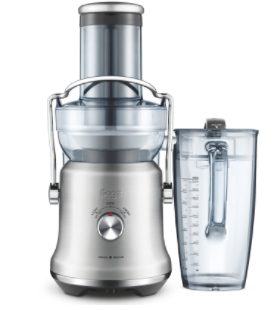 Samotný proces zpracování je velice jednoduchý a snadný, a to především díky 88 mm širokému plnícímu otvoru. Do něj se vejde celé ovoce, například jablka či hrušky, a vy ušetříte čas s pracným porcováním a krájením. Volbou mezi dvěma rychlostmi přizpůsobíte odšťavňování zpracovávané surovině. O maximální výtěžnost šťávy se stará pletené mikrosíto z nerezové oceli s ostřím zpevněným titanem, které je vyrobeno v Itálii. Nádoba na šťávu je dostatečně veliká, má objem 2 l, čímž zaručuje, že budete mít dostatek nápoje pro celou rodinu. Výrobci dbali i na design a zpracování každého detailu. Přístroj má elegantní kovové provedení z nerezové oceli, a přitom je minimalistický, takže vám ušetří místo na kuchyňské lince. Ani praktická stránka nezůstala opomenuta – všechny odnímatelné části je možné mýt v myčce. O bezpečnost se stará systém, který neumožní spuštění spotřebiče, pokud není správně sestaven. Spotřebič je rovněž vybaven silným motorem o příkonu 1200–1300 W a ochranou proti přetížení. Doporučená MOC The Nutri Juicer Cold Plus SJE530 je 6 290,- Kč. Výrobce na produkt poskytuje 2letou záruku a na motor prodlouženou 5letou záruku.O značce Sage: Sage je evropskou značkou společnosti Breville, jejíž produkty jsou prodávány ve více než 50 zemích světa. Australská Breville Groupe je celosvětově známá díky vlastnímu vývoji malých kuchyňských spotřebičů nejvyšší kvality, vyznačující se dlouhou životností a skvělým uživatelským komfortem. Historie Brevillu se začala psát v roce 1932 a této společnosti vděčíme například za tzv. sendvič-toaster, který vyvinul jako první výrobce na světě. Po jeho uvedení na trh v roce 1974 se jenom v Austrálii prodalo 400 000 kusů. Na český trh značka Sage vstoupila v roce 2018 a postupně na něj uvede produkty zaměřené na přípravu kávy – espressa, mlýnky, pěniče; grilování – grily, smoking gun; odšťavňování – odšťavňovače, smoothie nebo přípravu potravin – roboty, mixéry, food procesory. Díky vlastnímu návrhu a náročnému testování bude možné u všech spotřebičů rozšířit záruku na 3 roky. Pro Českou republiku, Slovensko, Maďarsko a Polsko je značka Sage zastupována exkluzivně společnosti FAST ČR, patřící mezi největší regionální distributory domácích spotřebičů.Pro další informace a novinky navštivte adresu www.sagecz.cz.  Moniku Strakovou / PHOENIX COMMUNICATION140 00 | Praha 4 | Pod Vilami 785/22monika@phoenixcom.cz / (00420) 774 814 654